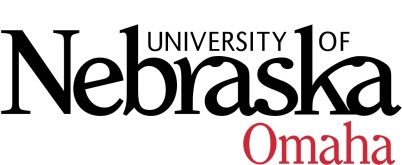 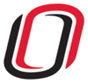 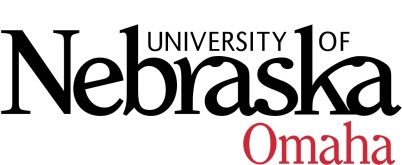 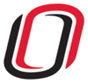 UNIVERSITY OF NEBRASKA AT OMAHAEDUCATIONAL POLICY ADVISORY COMMITTEEMinutesFriday, September 13, 20199:00 AM – 10:30 AM202 Eppley Administration Building Discussion/AnnouncementsUNO PathwaysInterdisciplinary Studies – having a home College (Arts & Sciences)Goal – to have students focus on degree path by 3rd semesterMomentum year 30 hours in 1st yearComplete Fundamental Academic Literacies in 1st 45 hrs.Focus areas to count toward major or minorDeclare major by 2nd yearSummer Bridge Program:Students at risk – help to keep them on tackTake 6 hrs. credits1 or more Fundamental Academic coursesProvide housing, mentorsGoal 250 studentsReview: Grading Scale satisfactory “D” for Undergraduate and C- GraduateEPAC committee affirms decision that:Undergraduate “D” not satisfactoryGraduate “C” is not satisfactoryCurriculumBusiness Analytics concentration in the BSBA (report)Business Analytics secondary concentration in the BSBA (report)Business Analytics minor (vote item) - ApprovedCourse SyllabiNew CoursesBIOL 1160, Terminology of Human Health & Disease, 2 hrs. – EPAC approved pending minor editsBSAD 1020, CBA International Student Seminar, 0 hrs. - ApprovedCRCJ 4410, Victimology, 3 hrs. - ApprovedCSCI 1280, Introduction to Computational Science, 3 hrs. – EPAC approved pending minor editsENGL 1030, US Cultures in Literature, 3 hrs. – EPAC approved pending minor editsGERO 8810, Graduate Seminar in the Biology of Aging, 3 hrs. – EPAC approved pending minor editsINDS 1000, Introduction to Interdisciplinary Studies, 3 hrs. – EPAC approved pending minor editsMEDH 4900, Capstone in Medical Humanities, 0 hrs. – Rolled backNEUR 4920, Special Topics in Neuroscience – Block 2, 1-3 hrs. – Rolled backRevised CoursesART 4010, Special Topics in Studio Art, 1-3 (changed in credit hours from 3) – RollbackMGMT 4000, Special Topics in Management, 3 hrs. (change in credit hours from 1-6 variable to 3 fixed) - Approved